زانكۆی سه‌ڵاحه‌دین-هه‌ولێر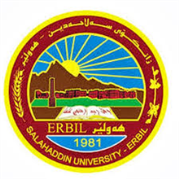 كۆلێژی: زمانبه‌شی: كوردىژمێریاری                                                  فۆرمی سه‌روانه‌ی زێده‌كی مامۆستایان                                      مانگی: نیسانڕۆژ/ كاتژمێر8:30-9:309:30-10:3010:30-11:3011:30-12:3012:30-1:301:30-2:302:30-3:303:30-4:304:30-5:30شەممەیەك شەممەئيتيمؤلؤجىئيتيمؤلؤجىكوردناسىكوردناسىكوردناسىدوو شەممەئيتيمؤلؤجىئيتيمؤلؤجىسێ شەممەباسى دةرجوونباسى دةرجوونچوار شەممەباسى دةرجوونباسى دةرجوونپێنج شەممەڕۆژڕۆژڕێكه‌وتتیۆری تیۆری پراكتیكیژمارەی سەروانەڕۆژڕێكه‌وتتیۆری پراكتیكیژمارەی سەروانەشەممەشەممەشەممە6/ 4یەك شەمەیەك شەمە55یەك شەمە7/ 45دوو شەمەدوو شەمە1/ 422دوو شەمە8/ 42سێ شەمەسێ شەمە2/ 4سێ شەمە9/ 4چوار شەمەچوار شەمە3/ 4چوار شەمە10/ 4پێنج شەمەپێنج شەمە4/ 4پێنج شەمە11/ 4 سه‌رپه‌رشتی پرۆژه‌ی ده‌رچونسه‌رپه‌رشتی پرۆژه‌ی ده‌رچونسه‌رپه‌رشتی پرۆژه‌ی ده‌رچون44سه‌رپه‌رشتی پرۆژه‌ی ده‌رچونسه‌رپه‌رشتی پرۆژه‌ی ده‌رچون4كۆى كاتژمێره‌كانكۆى كاتژمێره‌كانكۆى كاتژمێره‌كان1111كۆى كاتژمێره‌كانكۆى كاتژمێره‌كان11ڕۆژڕۆژڕێكه‌وتتیۆری تیۆری پراكتیكیژمارەی سەروانەڕۆژڕێكه‌وتتیۆری پراكتیكیژمارەی سەروانەشەممەشەممە13/ 4شەممە20/ 4یەك شەمەیەك شەمە14/ 455یەك شەمە21/ 45دوو شەمەدوو شەمە15/ 422دوو شەمە22/ 42سێ شەمەسێ شەمە16/ 4سێ شەمە23/ 4چوار شەمەچوار شەمە17/ 4چوار شەمە24/ 4پێنج شەمەپێنج شەمە18/ 4پێنج شەمە25/ 4سه‌رپه‌رشتی پرۆژه‌ی ده‌رچونسه‌رپه‌رشتی پرۆژه‌ی ده‌رچونسه‌رپه‌رشتی پرۆژه‌ی ده‌رچون44سه‌رپه‌رشتی پرۆژه‌ی ده‌رچونسه‌رپه‌رشتی پرۆژه‌ی ده‌رچون4كۆى كاتژمێره‌كانكۆى كاتژمێره‌كانكۆى كاتژمێره‌كان1111كۆى كاتژمێره‌كانكۆى كاتژمێره‌كان11ڕۆژڕێكه‌وتتیۆری پراكتیكیژمارەی سەروانەناوی مامۆستا: د.ساكار انور حميدنازناوی زانستی: مامؤستابەشوانەى ياسايى: 10بەشوانەی هەمواركراو: 1ته‌مه‌ن: 40كۆی سەروانە: 55هۆكاری دابه‌زینی نیساب:ناوی مامۆستا: د.ساكار انور حميدنازناوی زانستی: مامؤستابەشوانەى ياسايى: 10بەشوانەی هەمواركراو: 1ته‌مه‌ن: 40كۆی سەروانە: 55هۆكاری دابه‌زینی نیساب:ناوی مامۆستا: د.ساكار انور حميدنازناوی زانستی: مامؤستابەشوانەى ياسايى: 10بەشوانەی هەمواركراو: 1ته‌مه‌ن: 40كۆی سەروانە: 55هۆكاری دابه‌زینی نیساب:ناوی مامۆستا: د.ساكار انور حميدنازناوی زانستی: مامؤستابەشوانەى ياسايى: 10بەشوانەی هەمواركراو: 1ته‌مه‌ن: 40كۆی سەروانە: 55هۆكاری دابه‌زینی نیساب:ناوی مامۆستا: د.ساكار انور حميدنازناوی زانستی: مامؤستابەشوانەى ياسايى: 10بەشوانەی هەمواركراو: 1ته‌مه‌ن: 40كۆی سەروانە: 55هۆكاری دابه‌زینی نیساب:ناوی مامۆستا: د.ساكار انور حميدنازناوی زانستی: مامؤستابەشوانەى ياسايى: 10بەشوانەی هەمواركراو: 1ته‌مه‌ن: 40كۆی سەروانە: 55هۆكاری دابه‌زینی نیساب:ناوی مامۆستا: د.ساكار انور حميدنازناوی زانستی: مامؤستابەشوانەى ياسايى: 10بەشوانەی هەمواركراو: 1ته‌مه‌ن: 40كۆی سەروانە: 55هۆكاری دابه‌زینی نیساب:شەممە27/ 4ناوی مامۆستا: د.ساكار انور حميدنازناوی زانستی: مامؤستابەشوانەى ياسايى: 10بەشوانەی هەمواركراو: 1ته‌مه‌ن: 40كۆی سەروانە: 55هۆكاری دابه‌زینی نیساب:ناوی مامۆستا: د.ساكار انور حميدنازناوی زانستی: مامؤستابەشوانەى ياسايى: 10بەشوانەی هەمواركراو: 1ته‌مه‌ن: 40كۆی سەروانە: 55هۆكاری دابه‌زینی نیساب:ناوی مامۆستا: د.ساكار انور حميدنازناوی زانستی: مامؤستابەشوانەى ياسايى: 10بەشوانەی هەمواركراو: 1ته‌مه‌ن: 40كۆی سەروانە: 55هۆكاری دابه‌زینی نیساب:ناوی مامۆستا: د.ساكار انور حميدنازناوی زانستی: مامؤستابەشوانەى ياسايى: 10بەشوانەی هەمواركراو: 1ته‌مه‌ن: 40كۆی سەروانە: 55هۆكاری دابه‌زینی نیساب:ناوی مامۆستا: د.ساكار انور حميدنازناوی زانستی: مامؤستابەشوانەى ياسايى: 10بەشوانەی هەمواركراو: 1ته‌مه‌ن: 40كۆی سەروانە: 55هۆكاری دابه‌زینی نیساب:ناوی مامۆستا: د.ساكار انور حميدنازناوی زانستی: مامؤستابەشوانەى ياسايى: 10بەشوانەی هەمواركراو: 1ته‌مه‌ن: 40كۆی سەروانە: 55هۆكاری دابه‌زینی نیساب:ناوی مامۆستا: د.ساكار انور حميدنازناوی زانستی: مامؤستابەشوانەى ياسايى: 10بەشوانەی هەمواركراو: 1ته‌مه‌ن: 40كۆی سەروانە: 55هۆكاری دابه‌زینی نیساب:یەك شەمە28/ 45ناوی مامۆستا: د.ساكار انور حميدنازناوی زانستی: مامؤستابەشوانەى ياسايى: 10بەشوانەی هەمواركراو: 1ته‌مه‌ن: 40كۆی سەروانە: 55هۆكاری دابه‌زینی نیساب:ناوی مامۆستا: د.ساكار انور حميدنازناوی زانستی: مامؤستابەشوانەى ياسايى: 10بەشوانەی هەمواركراو: 1ته‌مه‌ن: 40كۆی سەروانە: 55هۆكاری دابه‌زینی نیساب:ناوی مامۆستا: د.ساكار انور حميدنازناوی زانستی: مامؤستابەشوانەى ياسايى: 10بەشوانەی هەمواركراو: 1ته‌مه‌ن: 40كۆی سەروانە: 55هۆكاری دابه‌زینی نیساب:ناوی مامۆستا: د.ساكار انور حميدنازناوی زانستی: مامؤستابەشوانەى ياسايى: 10بەشوانەی هەمواركراو: 1ته‌مه‌ن: 40كۆی سەروانە: 55هۆكاری دابه‌زینی نیساب:ناوی مامۆستا: د.ساكار انور حميدنازناوی زانستی: مامؤستابەشوانەى ياسايى: 10بەشوانەی هەمواركراو: 1ته‌مه‌ن: 40كۆی سەروانە: 55هۆكاری دابه‌زینی نیساب:ناوی مامۆستا: د.ساكار انور حميدنازناوی زانستی: مامؤستابەشوانەى ياسايى: 10بەشوانەی هەمواركراو: 1ته‌مه‌ن: 40كۆی سەروانە: 55هۆكاری دابه‌زینی نیساب:ناوی مامۆستا: د.ساكار انور حميدنازناوی زانستی: مامؤستابەشوانەى ياسايى: 10بەشوانەی هەمواركراو: 1ته‌مه‌ن: 40كۆی سەروانە: 55هۆكاری دابه‌زینی نیساب:دوو شەمە29/ 42ناوی مامۆستا: د.ساكار انور حميدنازناوی زانستی: مامؤستابەشوانەى ياسايى: 10بەشوانەی هەمواركراو: 1ته‌مه‌ن: 40كۆی سەروانە: 55هۆكاری دابه‌زینی نیساب:ناوی مامۆستا: د.ساكار انور حميدنازناوی زانستی: مامؤستابەشوانەى ياسايى: 10بەشوانەی هەمواركراو: 1ته‌مه‌ن: 40كۆی سەروانە: 55هۆكاری دابه‌زینی نیساب:ناوی مامۆستا: د.ساكار انور حميدنازناوی زانستی: مامؤستابەشوانەى ياسايى: 10بەشوانەی هەمواركراو: 1ته‌مه‌ن: 40كۆی سەروانە: 55هۆكاری دابه‌زینی نیساب:ناوی مامۆستا: د.ساكار انور حميدنازناوی زانستی: مامؤستابەشوانەى ياسايى: 10بەشوانەی هەمواركراو: 1ته‌مه‌ن: 40كۆی سەروانە: 55هۆكاری دابه‌زینی نیساب:ناوی مامۆستا: د.ساكار انور حميدنازناوی زانستی: مامؤستابەشوانەى ياسايى: 10بەشوانەی هەمواركراو: 1ته‌مه‌ن: 40كۆی سەروانە: 55هۆكاری دابه‌زینی نیساب:ناوی مامۆستا: د.ساكار انور حميدنازناوی زانستی: مامؤستابەشوانەى ياسايى: 10بەشوانەی هەمواركراو: 1ته‌مه‌ن: 40كۆی سەروانە: 55هۆكاری دابه‌زینی نیساب:ناوی مامۆستا: د.ساكار انور حميدنازناوی زانستی: مامؤستابەشوانەى ياسايى: 10بەشوانەی هەمواركراو: 1ته‌مه‌ن: 40كۆی سەروانە: 55هۆكاری دابه‌زینی نیساب:سێ شەمە30/ 4ناوی مامۆستا: د.ساكار انور حميدنازناوی زانستی: مامؤستابەشوانەى ياسايى: 10بەشوانەی هەمواركراو: 1ته‌مه‌ن: 40كۆی سەروانە: 55هۆكاری دابه‌زینی نیساب:ناوی مامۆستا: د.ساكار انور حميدنازناوی زانستی: مامؤستابەشوانەى ياسايى: 10بەشوانەی هەمواركراو: 1ته‌مه‌ن: 40كۆی سەروانە: 55هۆكاری دابه‌زینی نیساب:ناوی مامۆستا: د.ساكار انور حميدنازناوی زانستی: مامؤستابەشوانەى ياسايى: 10بەشوانەی هەمواركراو: 1ته‌مه‌ن: 40كۆی سەروانە: 55هۆكاری دابه‌زینی نیساب:ناوی مامۆستا: د.ساكار انور حميدنازناوی زانستی: مامؤستابەشوانەى ياسايى: 10بەشوانەی هەمواركراو: 1ته‌مه‌ن: 40كۆی سەروانە: 55هۆكاری دابه‌زینی نیساب:ناوی مامۆستا: د.ساكار انور حميدنازناوی زانستی: مامؤستابەشوانەى ياسايى: 10بەشوانەی هەمواركراو: 1ته‌مه‌ن: 40كۆی سەروانە: 55هۆكاری دابه‌زینی نیساب:ناوی مامۆستا: د.ساكار انور حميدنازناوی زانستی: مامؤستابەشوانەى ياسايى: 10بەشوانەی هەمواركراو: 1ته‌مه‌ن: 40كۆی سەروانە: 55هۆكاری دابه‌زینی نیساب:ناوی مامۆستا: د.ساكار انور حميدنازناوی زانستی: مامؤستابەشوانەى ياسايى: 10بەشوانەی هەمواركراو: 1ته‌مه‌ن: 40كۆی سەروانە: 55هۆكاری دابه‌زینی نیساب:چوار شەمەناوی مامۆستا: د.ساكار انور حميدنازناوی زانستی: مامؤستابەشوانەى ياسايى: 10بەشوانەی هەمواركراو: 1ته‌مه‌ن: 40كۆی سەروانە: 55هۆكاری دابه‌زینی نیساب:ناوی مامۆستا: د.ساكار انور حميدنازناوی زانستی: مامؤستابەشوانەى ياسايى: 10بەشوانەی هەمواركراو: 1ته‌مه‌ن: 40كۆی سەروانە: 55هۆكاری دابه‌زینی نیساب:ناوی مامۆستا: د.ساكار انور حميدنازناوی زانستی: مامؤستابەشوانەى ياسايى: 10بەشوانەی هەمواركراو: 1ته‌مه‌ن: 40كۆی سەروانە: 55هۆكاری دابه‌زینی نیساب:ناوی مامۆستا: د.ساكار انور حميدنازناوی زانستی: مامؤستابەشوانەى ياسايى: 10بەشوانەی هەمواركراو: 1ته‌مه‌ن: 40كۆی سەروانە: 55هۆكاری دابه‌زینی نیساب:ناوی مامۆستا: د.ساكار انور حميدنازناوی زانستی: مامؤستابەشوانەى ياسايى: 10بەشوانەی هەمواركراو: 1ته‌مه‌ن: 40كۆی سەروانە: 55هۆكاری دابه‌زینی نیساب:ناوی مامۆستا: د.ساكار انور حميدنازناوی زانستی: مامؤستابەشوانەى ياسايى: 10بەشوانەی هەمواركراو: 1ته‌مه‌ن: 40كۆی سەروانە: 55هۆكاری دابه‌زینی نیساب:ناوی مامۆستا: د.ساكار انور حميدنازناوی زانستی: مامؤستابەشوانەى ياسايى: 10بەشوانەی هەمواركراو: 1ته‌مه‌ن: 40كۆی سەروانە: 55هۆكاری دابه‌زینی نیساب:پێنج شەمەناوی مامۆستا: د.ساكار انور حميدنازناوی زانستی: مامؤستابەشوانەى ياسايى: 10بەشوانەی هەمواركراو: 1ته‌مه‌ن: 40كۆی سەروانە: 55هۆكاری دابه‌زینی نیساب:ناوی مامۆستا: د.ساكار انور حميدنازناوی زانستی: مامؤستابەشوانەى ياسايى: 10بەشوانەی هەمواركراو: 1ته‌مه‌ن: 40كۆی سەروانە: 55هۆكاری دابه‌زینی نیساب:ناوی مامۆستا: د.ساكار انور حميدنازناوی زانستی: مامؤستابەشوانەى ياسايى: 10بەشوانەی هەمواركراو: 1ته‌مه‌ن: 40كۆی سەروانە: 55هۆكاری دابه‌زینی نیساب:ناوی مامۆستا: د.ساكار انور حميدنازناوی زانستی: مامؤستابەشوانەى ياسايى: 10بەشوانەی هەمواركراو: 1ته‌مه‌ن: 40كۆی سەروانە: 55هۆكاری دابه‌زینی نیساب:ناوی مامۆستا: د.ساكار انور حميدنازناوی زانستی: مامؤستابەشوانەى ياسايى: 10بەشوانەی هەمواركراو: 1ته‌مه‌ن: 40كۆی سەروانە: 55هۆكاری دابه‌زینی نیساب:ناوی مامۆستا: د.ساكار انور حميدنازناوی زانستی: مامؤستابەشوانەى ياسايى: 10بەشوانەی هەمواركراو: 1ته‌مه‌ن: 40كۆی سەروانە: 55هۆكاری دابه‌زینی نیساب:ناوی مامۆستا: د.ساكار انور حميدنازناوی زانستی: مامؤستابەشوانەى ياسايى: 10بەشوانەی هەمواركراو: 1ته‌مه‌ن: 40كۆی سەروانە: 55هۆكاری دابه‌زینی نیساب:سه‌رپه‌رشتی پرۆژه‌ی ده‌رچونسه‌رپه‌رشتی پرۆژه‌ی ده‌رچون4ناوی مامۆستا: د.ساكار انور حميدنازناوی زانستی: مامؤستابەشوانەى ياسايى: 10بەشوانەی هەمواركراو: 1ته‌مه‌ن: 40كۆی سەروانە: 55هۆكاری دابه‌زینی نیساب:ناوی مامۆستا: د.ساكار انور حميدنازناوی زانستی: مامؤستابەشوانەى ياسايى: 10بەشوانەی هەمواركراو: 1ته‌مه‌ن: 40كۆی سەروانە: 55هۆكاری دابه‌زینی نیساب:ناوی مامۆستا: د.ساكار انور حميدنازناوی زانستی: مامؤستابەشوانەى ياسايى: 10بەشوانەی هەمواركراو: 1ته‌مه‌ن: 40كۆی سەروانە: 55هۆكاری دابه‌زینی نیساب:ناوی مامۆستا: د.ساكار انور حميدنازناوی زانستی: مامؤستابەشوانەى ياسايى: 10بەشوانەی هەمواركراو: 1ته‌مه‌ن: 40كۆی سەروانە: 55هۆكاری دابه‌زینی نیساب:ناوی مامۆستا: د.ساكار انور حميدنازناوی زانستی: مامؤستابەشوانەى ياسايى: 10بەشوانەی هەمواركراو: 1ته‌مه‌ن: 40كۆی سەروانە: 55هۆكاری دابه‌زینی نیساب:ناوی مامۆستا: د.ساكار انور حميدنازناوی زانستی: مامؤستابەشوانەى ياسايى: 10بەشوانەی هەمواركراو: 1ته‌مه‌ن: 40كۆی سەروانە: 55هۆكاری دابه‌زینی نیساب:ناوی مامۆستا: د.ساكار انور حميدنازناوی زانستی: مامؤستابەشوانەى ياسايى: 10بەشوانەی هەمواركراو: 1ته‌مه‌ن: 40كۆی سەروانە: 55هۆكاری دابه‌زینی نیساب:كۆى كاتژمێره‌كانكۆى كاتژمێره‌كان11كاتژمێر	XXX    دینار    دینارواژۆی مامۆستاسەرۆكی بەشڕاگری كۆلیژ